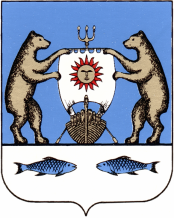 Российская ФедерацияНовгородская область Новгородский районАдминистрация Лесновского сельского поселенияПОСТАНОВЛЕНИЕот 05.02.2021 № 12д. ЛеснаяОб утверждении отчета о реализации муниципальной программы «Устойчивое развитие территории Лесновского сельского поселения  на 2018-2020 годы» за 2020 годВ соответствии с постановлением администрации Лесновского сельского поселения от 17.07.2017 № 42 «Об утверждении Порядка принятия решений о разработке муниципальных программ Лесновского сельского поселения, их формирования и реализации», Уставом Лесновского сельского поселения,Администрация Лесновского сельского поселения1. Утвердить отчет о реализации муниципальной программы «Устойчивое развитие территории Лесновского сельского поселения  на 2018-2020 годы» за 2020 год согласно приложению.2. Опубликовать настоящее постановление в периодическом печатном издании «Лесновский вестник» и разместить на официальном сайте Администрации Лесновского сельского поселения в информационно-телекоммуникационной сети «Интернет» по адресу:www.lesnaya - adm.ru.Глава Лесновского сельского поселения				С.Г. КалиничевПриложение  к постановлению от 05.02.2021 г. № 12Отчет о ходе реализации муниципальной программы«Устойчивое развитие территории Лесновского сельского поселения на 2018-2020 годы»за 2020 год(отчетный период)Таблица 1 – Сведения о финансировании и освоении средств муниципальной программы                                                                                                                                                                                                     (тыс. руб.)Таблица 2 – Сведения о выполнении мероприятий муниципальной программы«Устойчивое развитие территории Лесновского сельского поселения на 2018-2020 годы»Таблица 3 – Сведения о достижении значений целевых показателей муниципальной программы «Устойчивое развитие территории Лесновского сельского поселения на 2018-2020 годы»ПОЯСНИТЕЛЬНАЯ ЗАПИСКАк годовому отчету о реализации муниципальной программы «Устойчивое развитие территории Лесновского сельского поселения на 2018-2020 годы»В 2020 году на реализацию мероприятий муниципальной программы «Устойчивое развитие территории Лесновского сельского поселения на 2018-2020 годы» было предоставлено 23 741,561 тыс. рублей, из них 7 115,633 тыс. руб. - средства федерального бюджета; 14 278,728 тыс. руб. – средства областного бюджета; 2 027,90 тыс. руб. – средства местного бюджета Лесновского сельского поселения, внебюджетные источники – 319,3 тыс. руб.На исполнение мероприятий программы было израсходовано 23 741,561 тыс. рублей, запланировано 23 741,561 тыс. руб., что составляет 100 %.	В течение 2020 года Администрацией Лесновского сельского поселения в муниципальную программу «Устойчивое развитие территории Лесновского сельского поселения на 2018-2020 годы» неоднократно вносились изменения:- постановлением от 19.06.2020 № 57;- постановлением от 06.07.2020 № 62;- постановлением от 07.09.2020 № 84;- постановлением от 17.09.2020 № 85;- постановлением от 29.12.2020 № 113.Внесение изменений было обусловлено изменением источников финансирования мероприятий программы, перераспределением бюджетных ассигнований между мероприятиями программы, в том числе за счет полученной экономии бюджетных средств при размещении заказов на поставки товаров, выполнение работ, оказание услуг, распределением экономии на реализацию новых мероприятий программы без изменения общего объема финансирования, корректировкой паспорта и перечня программных мероприятий.Освоение средств по мероприятиям программы осуществлялось посредством размещения муниципального заказа в установленном порядке, а также заключением договоров в соответствии с п. 4 ч. 1 ст. 93 № 44-ФЗ:Оценка эффективности реализации программы осуществляется по двум направлениям:1. Интегральная оценка эффективности реализации программы в 2017 году по степени достижения целевых показателей и задач программы, эффективности расходования денежных средств, предусмотренных на реализацию:Интегральная оценка эффективности реализации программы составила 80%.2. Оценка бюджетной эффективности программы.Бюджетная эффективность программы (степень реализации расходных обязательств), определяемая как соотношение фактического использования средств, запланированных на реализацию программы, к утвержденному плану, составила 100%.УтверждаюГлава Лесновского сельского поселения___________ С.Г. КалиничевВсего Всего Средства федерального 
бюджетаСредства федерального 
бюджетаСредства федерального 
бюджетаСредства областного 
бюджетаСредства областного 
бюджетаСредства областного 
бюджетаСредства местного 
бюджетаСредства местного 
бюджетаСредства местного 
бюджетаВнебюджетные 
источникиВнебюджетные 
источникипрофинансированоосвоеноплан на годпрофинансированоосвоеноплан на годпрофинансированоосвоеноплан на годпрофинансированоосвоенопрофинансированоосвоено1234567891011121314Всего по муниципальной программе,
в том числе:*23 741,56123 741,5617 115,6337 115,6337 115,63314 278,72814 278,72814 278,7282 027,902 027,902 027,90319,3319,3№ п/пНаименование мероприятияСрок реализации Результаты 
реализации Проблемы, возникшие 
в ходе реализации 
мероприятия123451.Устойчивое развитие территории Лесновского сельского поселения на 2018-2020 годыУстойчивое развитие территории Лесновского сельского поселения на 2018-2020 годыУстойчивое развитие территории Лесновского сельского поселения на 2018-2020 годыУстойчивое развитие территории Лесновского сельского поселения на 2018-2020 годы1.1Мероприятие 1Содержание автомобильных дорог общего пользования местного значения в границах населенных пунктов2020 г.Мероприятие выполнено(работы по содержанию дорог протяженностью9,4 км)1.2Мероприятие 2Ремонт автомобильных дорог общего пользования местного значения в границах населенных пунктов, из них: - ул. Дружбы Народов в д.Лесная; - ул. 60 лет СССР; - ул. Новгородская; - проезд № 1 д. Лесная; - ул. ПолеваяРаботы проведеныв 2020 годуМероприятие выполнено1.3Мероприятие 3Обеспечение первоочередных расходов за счет средств резервного фонда Правительства РФ(Организация трубопереезда к массиву из 24 участков; формирование съезда и уличной автодороги в комплексе под жилую застройку в массиве «Малиновка»)Работы проведеныв 2020 годуМероприятие выполнено(осуществлены работы на сумму 197,103 тыс. руб.)1.4.Мероприятие 4Капитальный ремонт и ремонт автомобильных дорог общего пользования местного значения в населенном пунктеРаботы проведеныв 2020 годуМероприятие выполнено1.5Мероприятие 5Организация уличного освещения с использованием новых технологийРаботы проведены в 2020 годуМероприятие выполнено(был осуществлен ремонт сетей уличного освещения на сумму 510,10 тыс. руб.)1.6Мероприятие 6Мероприятие на обеспечение первоочередных расходов за счет средств Правительства РФ(организация уличного освещения на ул. Полевой)Работы проведены в 2020 годуМероприятие выполнено(осуществлены работы на сумму 80,0 тыс. руб.)1.7Мероприятие 7Озеленение территорииРаботы проводились в 2019 годуМероприятие выполнено1.8Мероприятие 8Организация и содержание мест захороненияРаботы проводились в 2019 годуМероприятие выполнено1.9Мероприятие 9Прочие мероприятия по благоустройствуРаботы проведены в 2020 годуМероприятие выполнено(на общую сумму 351,8 тыс. руб.)1.10Мероприятие 10Мероприятия по обеспечению пожарной безопасностиРаботы проведены в 2020 годуМероприятие выполнено(на общую сумму 28,95 тыс. руб.)1.11Мероприятие 11Мероприятие на создание и обустройство детской игровой площадки в д. ЛеснаяРаботы проводились в 2018 г.Мероприятие выполнено1.12.Мероприятие 12Мероприятие на создание и обустройство детской игровой площадки в д. Лесная по ул. 60 лет СССР д. 8, д. 10, д. 12Работы проведены в 2020 годуМероприятие выполнено1.13Мероприятие 13Мероприятие на создание и обустройство зоны отдыха (перед зданием администрации по ул. Пл. Мира, д. 1)Работы проводились в 2019 г.Мероприятие выполнено1.14Мероприятие 14Мероприятия на создание и обустройство зоны отдыха по ул. 60 лет СССР (за зданием МАУ «Лесновский сельский Дом культуры»)Проведение работ запланировано на 2021 г.Мероприятие запланировано1.15Мероприятие 15Мероприятия по поддержка местных инициатив граждан, проживающих в Лесновском сельском поселении (Ограждения детской площадки по ул. 60 лет СССР д.6, д. 8 корпус 2 в соответствии с решением ТОС «Радуга»Работы проведены в 2020 годуМероприятие выполнено1.16Мероприятие 16Мероприятия по поддержке обустройства придомовой территории (приобретение ограждения) дома № 10 по ул. 60 лет СССР в границах территории ТОС «Надежда»Работы проводились в 2019 г.Мероприятие выполнено1.17Мероприятие 17Мероприятия по благоустройству детской площадки в д. Лесная по ул. 60 лет СССР д. 16, д. 4 корп. 2, д. 2»Работы проведены в 2020 годуМероприятие выполнено1.18Мероприятие 18Мероприятия по поддержке обустройства придомовой территории (приобретение ограждения, скамеек, урн)) дома № 16 по ул. 60 лет СССР в границах территории ТОС «Мечта»Работы проведены в 2020 годуМероприятие выполнено1.19Мероприятие 19Мероприятия, направленные на капитальные и ремонтные работы МАУ «Лесновский сельский Дом культуры»Работы проводились в 2019 г.Мероприятие выполнено(осуществлены работы на сумму 3215,2 руб.)1.20Мероприятие 20Мероприятия, направленные на создание и модернизацию учреждения культурно-досугового типа, находящегося на территории д. Лесная, включая строительство, реконструкции и капитальный ремонт зданий, в т.ч. капитальный ремонт фасада и замена окон (в МАУ «Лесновский сельский Дом культуры»)Работы проведены в 2020 годуМероприятие выполнено(осуществлены работы на сумму 6 483,433 тыс. руб.)1.21Мероприятие 21Мероприятия на обеспечение первоочередных расходов за счет Правительства РФ(приобретение и установка 2 входных дверей в ДК)Работы проведены в 2020 годуМероприятие выполнено(осуществлены работы на сумму 61,880 тыс. руб.)№
п/пНаименование целевого показателя, единица измеренияЗначение целевого показателя Значение целевого показателя Значение целевого показателя Обоснование отклонений 
значений целевого показателя 
на конец отчетного периода 
(при наличии)№
п/пНаименование целевого показателя, единица измерениягод, 
предшествующий
отчетномуплан на годфакт за 
отчетный 
периодОбоснование отклонений 
значений целевого показателя 
на конец отчетного периода 
(при наличии)123456Задача 1. Обеспечение сохранности и развития, автомобильных дорог, улучшение их технического состояния, обеспечение безопасности движения автотранспортных средствЗадача 1. Обеспечение сохранности и развития, автомобильных дорог, улучшение их технического состояния, обеспечение безопасности движения автотранспортных средствЗадача 1. Обеспечение сохранности и развития, автомобильных дорог, улучшение их технического состояния, обеспечение безопасности движения автотранспортных средствЗадача 1. Обеспечение сохранности и развития, автомобильных дорог, улучшение их технического состояния, обеспечение безопасности движения автотранспортных средствЗадача 1. Обеспечение сохранности и развития, автомобильных дорог, улучшение их технического состояния, обеспечение безопасности движения автотранспортных средствЗадача 1. Обеспечение сохранности и развития, автомобильных дорог, улучшение их технического состояния, обеспечение безопасности движения автотранспортных средств1.1.1.Содержание автомобильных дорог общего пользования местного значения в границах населенного пункта Лесновского сельского поселения: - протяженность дорог местного значения. Охваченных мероприятиями по их содержанию, км9,49,89,81.1.2Ремонт автомобильных дорог общего пользования местного значения в границах населенного пункта поселения: - протяженность дорог, охваченных ремонтными работами, км0,2781,8691,869Задача 2. Благоустройство территорий населенных пунктов, улучшение их санитарного и экологического состояния для обеспечения достойного и комфортного проживанияЗадача 2. Благоустройство территорий населенных пунктов, улучшение их санитарного и экологического состояния для обеспечения достойного и комфортного проживанияЗадача 2. Благоустройство территорий населенных пунктов, улучшение их санитарного и экологического состояния для обеспечения достойного и комфортного проживанияЗадача 2. Благоустройство территорий населенных пунктов, улучшение их санитарного и экологического состояния для обеспечения достойного и комфортного проживанияЗадача 2. Благоустройство территорий населенных пунктов, улучшение их санитарного и экологического состояния для обеспечения достойного и комфортного проживанияЗадача 2. Благоустройство территорий населенных пунктов, улучшение их санитарного и экологического состояния для обеспечения достойного и комфортного проживания1.2.1Организация уличного освещения с использованием новых технологий - количество установленных светильников уличного освещения, шт.8898981.2.2.Озеленение территории поселения: - окашивание территории, га; - посадка саженцев, шт.5001.2.3Организация и содержание мест захоронения: - количество обслуживаемых гражданских кладбищ, шт.1001.2.4Прочие мероприятия по благоустройству - организация по удалению и вывозу мусора, куб. м363737Задача 3. Усиление противопожарной защиты объектов и населенного пункта сельского поселенияЗадача 3. Усиление противопожарной защиты объектов и населенного пункта сельского поселенияЗадача 3. Усиление противопожарной защиты объектов и населенного пункта сельского поселенияЗадача 3. Усиление противопожарной защиты объектов и населенного пункта сельского поселенияЗадача 3. Усиление противопожарной защиты объектов и населенного пункта сельского поселенияЗадача 3. Усиление противопожарной защиты объектов и населенного пункта сельского поселения1.3.1Обеспечение пожарной безопасности - предупреждение и ликвидация и возникновения очагов возгорания, %959595Задача 4. Повышение физкультурно-оздоровительного уровня жизни населения Лесновского сельского поселенияЗадача 4. Повышение физкультурно-оздоровительного уровня жизни населения Лесновского сельского поселенияЗадача 4. Повышение физкультурно-оздоровительного уровня жизни населения Лесновского сельского поселенияЗадача 4. Повышение физкультурно-оздоровительного уровня жизни населения Лесновского сельского поселенияЗадача 4. Повышение физкультурно-оздоровительного уровня жизни населения Лесновского сельского поселенияЗадача 4. Повышение физкультурно-оздоровительного уровня жизни населения Лесновского сельского поселения7.Создание и обустройство детской игровой площадки, шт.100Задача 5. Реализация мероприятий по инициативе граждан, проживающих в сельской местностиЗадача 5. Реализация мероприятий по инициативе граждан, проживающих в сельской местностиЗадача 5. Реализация мероприятий по инициативе граждан, проживающих в сельской местностиЗадача 5. Реализация мероприятий по инициативе граждан, проживающих в сельской местностиЗадача 5. Реализация мероприятий по инициативе граждан, проживающих в сельской местностиЗадача 5. Реализация мероприятий по инициативе граждан, проживающих в сельской местности8.Создание и обустройство зоны отдыха, шт.001Задача 6. Создание благоприятных условий устойчивого развития в сфере культуры на территории Лесновского сельского поселенияЗадача 6. Создание благоприятных условий устойчивого развития в сфере культуры на территории Лесновского сельского поселенияЗадача 6. Создание благоприятных условий устойчивого развития в сфере культуры на территории Лесновского сельского поселенияЗадача 6. Создание благоприятных условий устойчивого развития в сфере культуры на территории Лесновского сельского поселенияЗадача 6. Создание благоприятных условий устойчивого развития в сфере культуры на территории Лесновского сельского поселенияЗадача 6. Создание благоприятных условий устойчивого развития в сфере культуры на территории Лесновского сельского поселения9.Количество отремонтированных объектов, шт.011№ п/пПоказательВариант оценкиЗначениеВеспоказателяИнтегральнаяЗначениеВеспоказателяоценка вЗначениеВеспоказателябаллахВеспоказателя(гр.4 гр.5)1234561.Актуальность на настоящий  момент программы в целом и ее мероприятий в соответствии с концепцией социально-экономического развития Соответствует11515Актуальность на настоящий  момент программы в целом и ее мероприятий в соответствии с концепцией социально-экономического развития Соответствует115Актуальность на настоящий  момент программы в целом и ее мероприятий в соответствии с концепцией социально-экономического развития Соответствует115Актуальность на настоящий  момент программы в целом и ее мероприятий в соответствии с концепцией социально-экономического развития 15Актуальность на настоящий  момент программы в целом и ее мероприятий в соответствии с концепцией социально-экономического развития 15Актуальность на настоящий  момент программы в целом и ее мероприятий в соответствии с концепцией социально-экономического развития 152Соответствие количества достигнутых и запланированных программой критериев оценки эффективности (ожидаемых результатов, целевых показателей)Отношение количества достигнутых к количеству запланированных программой критериев оценки эффективности (ожидаемых результатов, целевых показателей)12020Соответствие количества достигнутых и запланированных программой критериев оценки эффективности (ожидаемых результатов, целевых показателей)Отношение количества достигнутых к количеству запланированных программой критериев оценки эффективности (ожидаемых результатов, целевых показателей)1Соответствие количества достигнутых и запланированных программой критериев оценки эффективности (ожидаемых результатов, целевых показателей)Отношение количества достигнутых к количеству запланированных программой критериев оценки эффективности (ожидаемых результатов, целевых показателей)1Соответствие количества достигнутых и запланированных программой критериев оценки эффективности (ожидаемых результатов, целевых показателей)Отношение количества достигнутых к количеству запланированных программой критериев оценки эффективности (ожидаемых результатов, целевых показателей)3Выполнение мероприятий программы в отчетном годуОтношение выполненных мероприятий программы к общему числу запланированных мероприятий11515Отношение выполненных мероприятий программы к общему числу запланированных мероприятий4Выполнение мероприятий программы с начала ее реализацииОтношение выполненных мероприятий программы    к общему числу запланированных мероприятий11010Выполнение мероприятий программы с начала ее реализацииОтношение выполненных мероприятий программы    к общему числу запланированных мероприятий1105Уровень фактического объема финансирования программы с начала ее реализацииОтношение фактического        объема финансирования            к объему финансирования, запланированному программой0,540205Уровень фактического объема финансирования программы с начала ее реализацииОтношение фактического        объема финансирования            к объему финансирования, запланированному программой0,540